PENGARUH KEPEMIMPINAN, MOTIVASI, DAN PROFESIONALITAS TERHADAP KINERJA PEGAWAI NEGERI SIPIL DI KECAMATAN KARANGPANDAN KABUPATEN KARANGANYAR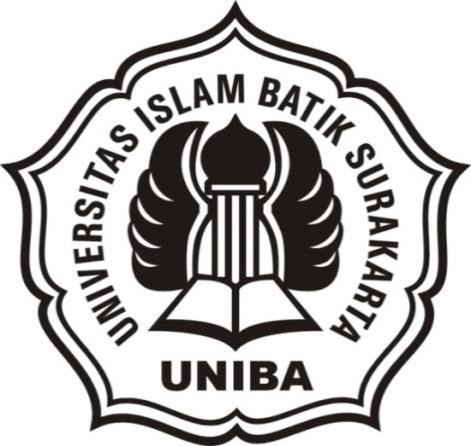 SKRIPSIDiajukan Untuk Memenuhi Syarat-syarat Guna Memperoleh Gelar Sarjana Ekonomi Pada Fakultas Ekonomi Program Studi Manajemen Universitas Islam Batik SurakartaOleh:AM UJI ALI AJUDHANNIM : 2017020116FAKULTAS EKONOMI PROGRAM STUDI MANAJEMEN UNIVERSITAS ISLAM BATIK SURAKARTA2022HALAMAN PERSETUJUANYang bertandatangan di bawah ini setelah membaca skripsi dengan judul :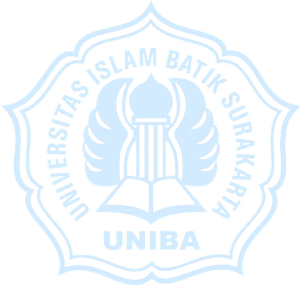 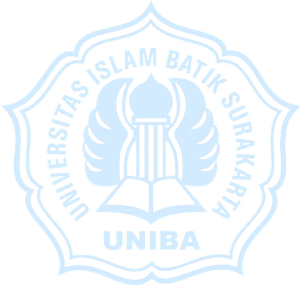 Kepala Program Studi ManajemenFithri Setya Marwati, SE, MMNIDN. 0603088405HALAMAN PENGESAHANTelah disetujui dan disahkan untuk memenuhi syarat dan tugas guna memperoleh gelar Sarjana Manajemen Jurusan Manajemen pada Fakultas Ekonomi Universitas Islam Batik Surakarta.Pada hari	: Jum’atTanggal	: 28 Januari 2022Tim Penguji	:Ratna Damayanti, ST, MM			(			)KetuaDra. Hj. Istiqomah, MM				(			)SekretarisDr. Ida Aryati DPW, SH, MH, M.Si		(			)AnggotaMengetahui :Dekan Fakultas EkonomiUniversitas Islam Batik Surakarta(Dr.Ec.Dra.Hj.Istiatin,SE,MM)NIDN. 0621045901SURAT PERNYATAAN KEASLIAN SKRIPSISaya yang bertandatangan dibawah ini:Nama		: AM Uji Ali AjudhanNIM		: 2017020116Judul Skripsi        : PENGARUH KEPEMIMPINAN, MOTIVASI, DAN PROFESIONALITAS TERHADAP KINERJA PEGAWAI NEGERI SIPIL DI KECAMATAN KARANGPANDAN KABUPATEN KARANGANYARDengan ini saya menyatakan bahwa skripsi yang saya ajukan ini adalah hasil karya saya sendiri dan belum pernah diajukan untuk memperoleh gelar kesarjanaan di suatu Perguruan Tinggi dan sepanjang pengetahuan saya skripsi ini tidak terdapat karya atau pendapat yang pernah ditulis atau diterbitkan oleh orang lain kecuali yang diacu dalam naskah ini secara tertulis dan disebutkan dalam daftar pustaka.Surakarta, 28 Januari 2022Penulis,AM Uji Ali AjudhanMOTTO“Allah meninggikan orang-orang yang beriman diantara kamu dan orang-orang yang diberi ilmu pengetahuan beberapa derajat” (Depag RI, 1989)“Jangan takut untuk bermimpi. Karena mimpi adalah tempat menanam benih harapan dan memetakan cita-cita” (Eiichiro Oda)“ Jangan biarkan suara pendapat orang lain menenggelamkan suara hati anda sendiri” ( Steve Jobs)“Anda tidak perlu siapa pun untuk memberitahu anda siapa anda atau apakah anda itu.. Anda adalah anda”( John Lenon )“Barang siapa bertakwa kepada Allah maka Dia akan menjadikan jalan keluar baginya, dan memberinya rezeki dari jalan yang tidak ia sangka, dan barang siapa yang bertawakal kepada Allah maka cukuplah Allah baginya, Sesungguhnya Allah melaksanakan kehendak-Nya, Dia telah menjadikan untuk setiap sesuatu kadarnya”(Q.S Ath-Thalaq ayat 2-3)“Gagal itu sudah biasa, terus berusaha itu baru luar biasa” ( Penulis )HALAMAN PERSEMBAHANAlhamdulillah, segala puji bagi Allah SWT yang maha penyayang dan maha memudahkan segala kesulitan hambaNya sehingga penulis mampu menyelesaikan setiap lembaran demi lembaran. Dengan segala kerendahan hati, cinta, dan doa, skripsi ini penulis persembahkan untuk:Kedua Orang Tuaku Bapak Prastiyo dan Ibu Siti Astuti yang telah membesarkan dan mendidik dengan penuh kasih sayang serta selalu mendukung dengan penuh materi dan do’a yang diberikan dengan kerja keras untuk kesuksesan saya dan adik saya.Adik saya Siti Nur Aini, dan Mega Andita Kurnianingsih yang luar biasa, dalam memberi dukungan dan doa untuk penulis mencapai impian.Ibu dosen pembimbing saya yang selalu menyempatkan waktunya dan memberikan arahan bu Ratna Damayanti dan bu Istiqomah, serta bu Fithri Setya Marwati sebagai Kaprodi Fakultas Manajemen dan jajaran dosen yang telah memberikan saya sangat banyak ilmu ketika belajar di Universitas Islam Batik Surakarta.  Owner Sugeng Ngopi mas Faizal Edoartdo, mbak Ganes Swaraswati serta seluruh team yang selalu memberikan semangat serta pengalaman kerja kepada saya sebagai karyawan disana.Team Wisma Widy, Pasker Liar, Trah Nangsri, Aremania Solo, Aremania Karanganyar, dan Surakartans B8KATA PENGANTARAssalamu’alaikum Wr. Wb.Pujisyukur Alhamdulillah kita panjatkan atas kehadirat Allah SWT atas segala rahmat dan hidayah-Nya, tak lupa shalawat serta salam kita sanjungkan pada junjungan Nabi besar kita Muhammad SAW, atas segala perjuangan dan kasih sayangnya untuk keselamatan umatnya, sehingga kali ini penulis dapat menyusun skripsi ini hingga terwujud dengan judul “PENGARUH KEPEMIMPINAN, MOTIVASI, DAN PROFESIONALITAS TERHADAP PEGAWAI NEGRI SIPIL DI KECAMATAN KARANGPANDAN KABUPATEN KARANGANYAR”Penulisan skripsi ini diajukan untuk memenuhi syarat guna memperoleh gelar Sarjana (S1) pada Universitas Islam Batik Surakarta. Pada kesempatan ini perkenankan penulis dengan segala kerendahan hati mengucapkan terimakasih kepada:Dr. H. Amir Junaidi, SH, MH, selaku Rektor Universitas Islam Batik Surakarta Dr. Ec. Dra. Hj. Istiatin, SE, MM, selaku dekan Fakultas Ekonomi Universitas Islam Batik Surakarta.Fithri Setya Marwati, SE, MM, selaku Kaprodi Manajemen dan Pembimbing Akademik saya.Ratna Damayanti, SE, MM, selaku dosen pembimbing 1, dan Dra. Hj. Istiqomah, MM selaku dosen pembimbing 2 yang telah meluangkan waktumya untuk membina dan memberikan arahan dalam penulisan skripsi ini.Sangat banyak ilmu yang telah diajarkan serta pengalaman yang telah dibagikan oleh seluruh Dosen di Universitas Islam Batik Surakarta saya sangat berterimakasih, semoga menjadi berkah untuk kita semua AamiinDAFTAR ISIHALAMAN JUDUL	iHALAMAN PERSETUJUAN	 iiHALAMAN PENGESAHAAN	 iiiSURAT PERNYATAAN KEASLIAN SKRIPSI	 ivMOTTO		vHALAMAN PERSEMBAHAN	viKATA PENGANTAR 	viiDAFTAR ISI 	ixDAFTAR TABEL 	xiDAFTAR GAMBAR 	xiiDAFTAR LAMPIRAN 	xiiiABSTRAK 	xviABSTRACT	xviBAB 1PENDAHULUAN	 1Latar Belakang..................................	 1Rumusan Masalah...........................	 4Batasan Masalah......................	 5Tujuan Penelitian......................	 5Manfaat Penelitian......................	 6BAB II LANDASAN TEORI	 7Kinerja Peagawai.................	 7Kepemimpinan.................	 5Motivasi	11	C.	Profesionalitas	12E.	Penelitian Relevan	14F.	Kerangka Pemikiran	23Hipotesis	24BAB III METODOLOGI PENELITIAN	25Desain Penelitian	25Waktu dan Tempat Penelitian	25Populasi, Sampel dan Teknik Sampling	26Jenis dan Sumber Data	26Metode Pengumpulan Data	27Definisi Opersional Variabel	28Uji Instrumen	31Uji Validitas	31Uji Reliabilitas	32Teknik Analisis Data	33Uji Asumsi Klasik	33Uji Normalitas	33Uji Multikolinieritas	33Uji Heterokedastisitas	33Analisis Regresi Linier Berganda	34Uji Regresi Linier Berganda	34Uji F	35Uji T	36Uji Koefisien Determinasi	37BAB IV HASIL PENELITIAN DAN ANALISIS DATA	39Gambaran Umum Kecamatan	39Gambaran Umum	39Desa	39Batas Wilayah	40Visi dan Misi	40Struktur Organisasi	41Peta Lokasi	42Deskripsi Responden	42Tingkat Pendidikan	42Jenis Kelamin	44Masa Kerja	44Hasil Uji Instrumen	45Uji Validitas	45Uji Reliabilitas	46Hasil Uji Asumsi Klasik	48Uji Normalitas	48Uji Multikolinearitas	49Uji Heterokedastisitas	50Hasil Uji Hipotesis	52Uji Regresi Linier Berganda	52Uji F	54Uji T	56Koefisien Determinasi	62Pembahasan	63BAB V KESIMPULAN DAN SARAN	68Kesimpulan	68Saran	69DAFTAR PUSTAKALAMPIRANDAFTAR TABELTabel II.1 Penelitian Terdahulu	14Tabel III.1 Cara Penilaian Kuisioner	27Tabel III.2 Definisi Operasional Variabel	29Tabel IV.1 Deskripsi Responden Tingkat Pendidikan	42Tabel IV.2 Deskripsi Responden Jenis Kelamin	44Tabel IV.3 Deskripsi Responden Masa Kerja	45Tabel IV.4 Hasil Uji Validitas	46Tabel IV.5 Hasil Uji Reliabilitas	47Tabel IV.6 Hasil Uji Normalitas	48Tabel IV.7 Hasil Uji Multikolinearitas	50Tabel IV.8 Hasil Uji Heterokedastisitas	51Tabel IV.9 Hasil Uji Linier Berganda	52Tabel IV.10 Hasil Uji F	54Tabel IV.11 Hasil Uji t	57Tabel IV.12 Hasil Uji Koefisien Determinasi	62DAFTAR GAMBARGambar II.1 Kerangka Kepemikiran	28Gambar III.1 Kurva Normal Uji F	35Gambar III.2 Kurva Normal Uji t	37Gambar IV.1 Struktur Organisasi	41Gambar IV.2 Peta Lokasi	42Gambar IV.3 Grafik Histogram Normalitas	48Gambar IV.4 Grafik Normal P-P Plot	49Gambar IV.5 Scatterplot	51Gambar IV.6 Kurva Uji F	55Gambar IV.7 Kurva Uji t Kepemimpinan	58Gambar IV.8 Kurva Uji t Motivasi	60Gambar IV.9 Kurva Uji t Profesionalitas	62DAFTAR LAMPIRANLampiran I Kuesioner PenelitianLampiran II Tabulasi Uji Validitas Lampiran III Tabulasi Responden Lampiran IV Data Responden Lampiran V Hasil Uji Instrumen Lampiran VI Hasil Uji Asumsi KlasikLampiran VII Hasil Uji HipotesisAbstrakPENGARUH KEPEMIMPINAN, MOTIVASI, DAN PROFESIONALITAS TERHADAP KINERJA PEGAWAI DI KECAMATAN KARANGPANDAN KABUPATEN KARANGANYARAM Uji Ali Ajudhan1, Ratna Damayanti2, Istiqomah3 Universitas Batik Islam Surakarta Ujik050@gmail.comPenelitian ini bertujuan untuk mengetahui dan mendeskripsikan pengaruh kepemimpinan, motivasi dan profesionalitas terhadap kinerja Pegai Negri Sipil di Kecamatan Karangpandan Kabupaten Karanganyar. Metodologi penelitian ini menggunakan jenis penelitian deskriptif kuantitatif. Populasinya adalah seluruh pegawai Kecamatan Karangpandan yang berjumlah 60 orang. Jumlah sampel ditentukan dengan rumus Arikunto dan didapatkan 60 responden. Pengambilan sampel menggunakan metode sensus sampling. Kuesioner digunakan untuk pengumpulan data. Teknik analisis data yang digunakan adalah analisis statistik yaitu regresi linier berganda, uji F, uji t dan koefisien determinasi. Hasil pengujian secara simultan kepemimpinan, motivasi dan profesionalitas berpengaruh signifikan terhadap kinerja pelayanan di Kecamatan Karangpandan Kabupaten Karanganyar.Kepemimpinan berpengaruh positif dan signifikan terhadap kinerja pegawai negri sipil di Kecamatan Karangpandan Kabupaten Karanganyar. Motivasi berpengaruh positif dan signifikan terhadap kinerja pegawai negri sipil di Kecamatan Karangpandan Kabupaten Karanganyar. Profesionalitas berpengaruh positif dan signifikan terhadap kinerja pegawai negri sipil di Kecamatan Karangpandan Kabupaten Karanganyar. Kata Kunci : Kepemimpinan, Motivasi, Profesionalitas, Kinerja PegawaiAbstractPENGARUH KEPEMIMPINAN, MOTIVASI, DAN PROFESIONALITAS TERHADAP KINERJA PEGAWAI DI KECAMATAN KARANGPANDAN KABUPATEN KARANGANYARAM Uji Ali Ajudhan1, Ratna Damayanti2, Istiqomah3 Universitas Batik Islam Surakarta Ujik050@gmail.comThis study aims to determine and describe the influence of leadership, motivation and professionalism on the performance of Civil Service Pegai Negri in Karangpandan District, Karanganyar Regency. This research methodology uses quantitative descriptive research. The population is all employees of Karangpandan District, amounting to 60 people. The number of samples was determined by the Arikunto formula and obtained 60 respondents. Sampling using census sampling method. The questionnaire was used for data collection. The data analysis technique used is statistical analysis, namely multiple linear regression, F test, t test and the coefficient of determination. The results of the simultaneous testing of leadership, motivation and professionalism have a significant effect on service performance in Karangpandan District, Karanganyar Regency. Leadership has a positive and significant effect on the performance of civil servants in Karangpandan District, Karanganyar Regency. Motivation has a positive and significant effect on the performance of civil servants in Karangpandan District, Karanganyar Regency. Professionalism has a positive and significant effect on the performance of civil servants in Karangpandan District, Karanganyar Regency. Keywords : Leadership, Motivation, Professionalism, Employee Performance.